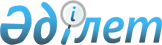 Об утверждении государственного образовательного заказа на дошкольное воспитание и обучение, размера родительской платы по Бурлинскому району на 2018 год
					
			Утративший силу
			
			
		
					Постановление акимата Бурлинского района Западно-Казахстанской области от 14 февраля 2018 года № 1. Зарегистрировано Департаментом юстиции Западно-Казахстанской области 2 марта 2018 года № 5073. Утратило силу постановлением акимата Бурлинского района Западно-Казахстанской области от 8 мая 2019 года № 13
      Сноска. Утратило силу постановлением акимата Бурлинского района Западно-Казахстанской области от 08.05.2019 № 13 (вводится в действие по истечении десяти календарных дней после дня первого официального опубликования).
      Руководствуясь Законами Республики Казахстан от 23 января 2001 года "О местном государственном управлении и самоуправлении в Республике Казахстан", от 27 июля 2007 года "Об образовании", акимат района ПОСТАНОВЛЯЕТ:
      1. Утвердить государственный образовательный заказ на дошкольное воспитание и обучение, размер родительской платы по Бурлинскому району на 2018 год согласно приложению.
      2. Признать утратившими силу постановления акимата Бурлинского района от 26 января 2017 года № 41 "Об утверждении государственного образовательного заказа на дошкольное воспитание и обучение, размера подушевого финансирования и родительской платы по Бурлинскому району на 2017 год" (зарегистрированное в Реестре государственной регистрации нормативных правовых актов №4695, опубликованное 14 марта 2017 года в Эталонном контрольном банке нормативных правовых актов Республики Казахстан), от 10 октября 2017 года № 923 "О внесении изменения в постановление акимата Бурлинского района от 26 января 2017 года № 41 "Об утверждении государственного образовательного заказа на дошкольное воспитание и обучение, размера подушевого финансирования и родительской платы по Бурлинскому району на 2017 год" (зарегистрированное в Реестре государственной регистрации нормативных правовых актов №4942, опубликованное 19 ноября 2017 года в Эталонном контрольном банке нормативных правовых актов Республики Казахстан)".
      3. Руководителю отдела государственно-правовой работы аппарата акима района (Д. Джармуханова) обеспечить государственную регистрацию данного постановления в органах юстиции, его официальное опубликование в Эталонном контрольном банке нормативных правовых актов Республики Казахстан и в средствах массовой информации.
      4. Контроль за исполнением настоящего постановления возложить на заместителя акима района Е.Ихсанова.
      5. Настоящее постановление вводится в действие по истечении десяти календарных дней после дня первого официального опубликования. Государственный образовательный заказ
на дошкольное воспитание и обучение, размер родительской платы по Бурлинскому району на 2018 год
					© 2012. РГП на ПХВ «Институт законодательства и правовой информации Республики Казахстан» Министерства юстиции Республики Казахстан
				
      Исполняющий обязанности
акима района

Ж.Каналин
Приложение к постановлению
акимата Бурлинского района
от 14 февраля 2018 года № 1
Администра-тивно- территориальное расположение организаций дошкольного воспитания и обучения
Организаций дошкольного воспитания и обучения
Количество воспитанников организаций дошкольного воспитания и обучения
Государствен-ный образователь-ный заказ на 1 воспитанника в месяц (тенге)
Размер родительской платы в дошкольных организациях в месяц (тенге)
Размер родительской платы в дошкольных организациях в месяц (тенге)
Администра-тивно- территориальное расположение организаций дошкольного воспитания и обучения
Организаций дошкольного воспитания и обучения
Количество воспитанников организаций дошкольного воспитания и обучения
Государствен-ный образователь-ный заказ на 1 воспитанника в месяц (тенге)
До 3 лет
С 3-х до 7 лет
Детский сад (местный бюджет)
Детский сад (местный бюджет)
Детский сад (местный бюджет)
Детский сад (местный бюджет)
Детский сад (местный бюджет)
Детский сад (местный бюджет)
город Аксай
Государственное коммунальное казенное предприятие "Ясли-сад №1 города Аксай отдела образования акимата Бурлинского района Западно- Казахстанской области"
150
28923,1
10000
11000
город Аксай
Государственное коммунальное казенное предприятие "Ясли-сад №2 города Аксая отдела образования акимата Бурлинского района Западно-Казахстанской области"
280
24755,9
10000
11000
город Аксай
Государственное коммунальное казенное предприятие "Ясли-сад №3 "Гүлдер" города Аксая отдела образования акимата Бурлинского района Западно- Казахстанской области"
280
28294,6
10000
11000
город Аксай
Государственное коммунальное казенное предприятие "Ясли-сад №4 "Айгөлек" города Аксай отдела образования акимата Бурлинского района Западно- Казахстанской области"
258
22581,1
10000
11000
город Аксай
Государственное коммунальное казенное предприятие "Ясли-сад №5 "Ертегі" города Аксая отдела образования акимата Бурлинского района Западно- Казахстанской области"
254
32764,5
10000
11000
город Аксай
Государственное коммунальное казенное предприятие "Ясли-сад №6 "Шаңырақ" города Аксая отдела образования акимата Бурлинского района Западно- Казахстанской области"
280
26193,3
10000
11000
город Аксай
Государственное коммунальное казенное предприятие "Ясли-сад №7 "Айналайын" города Аксая отдела образования акимата Бурлинского района Западно- Казахстанской области"
280
23757,3
10000
11000
город Аксай
Государственное коммунальное казенное предприятие "Ясли-сад №9 "Наурыз" города Аксай отдела образования акимата Бурлинского района Западно- Казахстанской области"
320
19802,6
10000
11000
село Бурлин
Государственное коммунальное казенное предприятие "Ясли-сад "Арман" села Бурлин отдела образования акимата Бурлинского района Западно-Казахстанской области"
50
51196,67
5000
5000
село Жарсуат
Государственное коммунальное казенное предприятие "Ясли-сад "Арай" села Жарсуат отдела образования Бурлинского района Западно-Казахстанской области"
50
48300
5000
5000
село Бурлин
Государственное коммунальное казенное предприятие "Ясли-сад "Ақ Сұңқар" села Бурлин отдела образования акимата Бурлинского района Западно-Казахстанской области"
140
34868,5
5000
5000
село Кентубек
Государственное коммунальное казенное предприятие "Ясли-сад "Жұлдыз" села Кентубек отдела образования акимата Бурлинского района Западно-Казахстанской области"
50
51197
5000
5000
село Александровка
Коммунальное государственное учреждение "Александровский комплекс школа-детский сад" отдела образования Бурлинского района Западно-Казахстанской области"
13
19354
2000
2000
село Бумаколь
Коммунальное государственное учреждение "Бумакольский комплекс школа – детский сад" отдела образования Бурлинского района Западно-Казахстанской области
20
19354
2000
2000
село Приуральное
Коммунальное государственное учреждение "Приуральный комплекс школа – детский сад" отдела образования Бурлинского района Западно-Казахстанской области
40
19354
2000
2000
город Аксай
Коммунальное государственное учреждение "Комплекс школа-детский сад №1 города Аксая отдела образования Бурлинского района Западно-Казахстанской области"
70
19354
10000
11000
село Акбулак
Коммунальное государственное учреждение "Акбулакский комплекс школа-детский сад отдела образования Бурлинского района Западно-Казахстанской области"
26
19354
2000
2000
село Кирово
Коммунальное государственное учреждение "Кировский комплекс школа-детский сад" отдела образования Бурлинского района Западно-Казахстанской области"
20
19354
2000
2000
село Пугачево
Коммунальное государственное учреждение "Пугачевский комплекс школа-детский сад отдела образования Бурлинского района Западно-Казахстанской области"
50
19354
2000
2000
село Аксу
Коммунальное государственное учреждение "Аксуский комплекс школа-детский сад отдела образования Бурлинского района Западно-Казахстанской области"
22
19354
2000
2000
село Канай
Коммунальное государственное учреждение "Канайский комплекс школа-сад отдела образования Бурлинского района Западно-Казахстанской области"
25
19354
2000
2000
село Успеновка
Коммунальное государственное учреждение "Успеновский комплекс школа-детский сад" отдела образования Бурлинского района Западно-Казахстанской области"
16
19354
2000
2000
село Тихоновка
Коммунальное государственное учреждение "Тихоновский комплекс школа- детский сад" отдела образования Бурлинского района Западно-Казахстанской области"
15
19354
2000
2000
село Облавка
Коммунальное государственное учреждение "Облавский комплекс школа- детский сад" отдела образования Бурлинского района Западно-Казахстанской области"
10
19354
2000
2000
село Жанаталап
Коммунальное государственное учреждение "Карасуский комплекс школа-детский сад" отдела образования Бурлинского района Западно-Казахстанской области"
19
19354
2000
2000
село Карашыганак
Коммунальное государственное учреждение "Карачаганакский комплекс школа – детский сад" отдела образования Бурлинского района Западно-Казахстанской области"
10
19354
2000
2000
Детский сад (республиканский бюджет)
Детский сад (республиканский бюджет)
Детский сад (республиканский бюджет)
Детский сад (республиканский бюджет)
Детский сад (республиканский бюджет)
Детский сад (республиканский бюджет)
село Кызылтал
Государственное коммунальное казенное предприятие" Ясли-сад №8 "Өркен" города Аксая отдела образования акимата Бурлинского района Западно-Казахстанской области"
320
23816,15
10000
11000
Мини центр с полным днем пребывания самостоятельный (республиканский бюджет)
Мини центр с полным днем пребывания самостоятельный (республиканский бюджет)
Мини центр с полным днем пребывания самостоятельный (республиканский бюджет)
Мини центр с полным днем пребывания самостоятельный (республиканский бюджет)
Мини центр с полным днем пребывания самостоятельный (республиканский бюджет)
Мини центр с полным днем пребывания самостоятельный (республиканский бюджет)
город Аксай
Индивидуальный предприниматель "Усманова К.К."
14
20706,67
---
---